MALOWANIE SPINACZAMIPotrzebujemy:spinaczeróżne materiały: pomponik, folia bąbelkowa, folia aluminiowa, piórka i co tam jeszcze macie w domufarby i kartka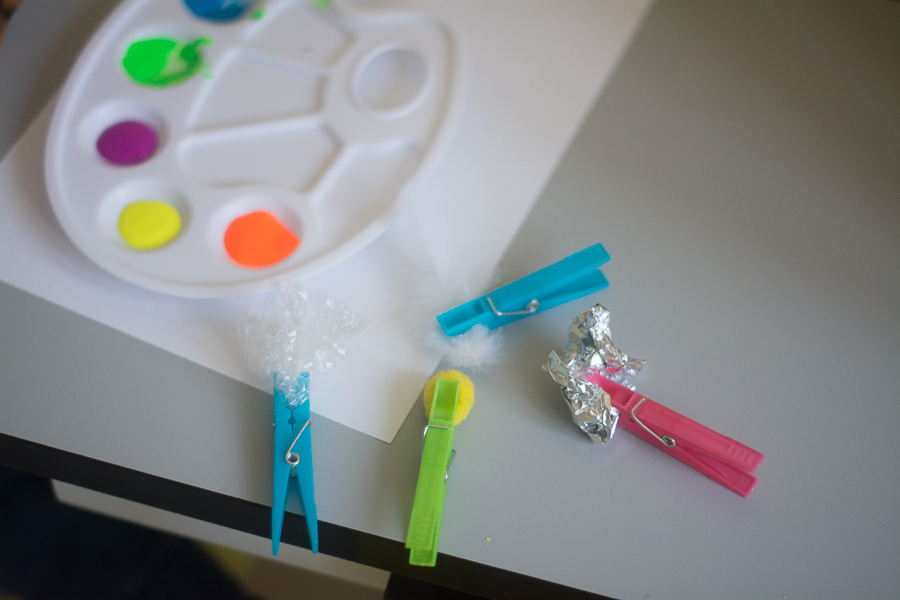 PRZYPINANIE SPINACZY DO MISKI, TALERZA LUB KOSZYCZKATa zabawa jest genialna w swojej prostocie. Do środka wrzucamy garść spinaczy i pokazujemy dziecku, że można je przypinać. Dziecko jednocześnie ćwiczy siłę mięśni nadgarstka, chwyt pęsetkowy, rotację dłoni i koordynację wzrokowo-ruchową. Tak, właśnie pracując z takim niepozornym spinaczem z kilka złotych. ŁĄCZENIE SPINACZY W KONSTRUKCJESpinaczy można też używać jak klocków. Można z nich tworzyć rozmaite konstrukcje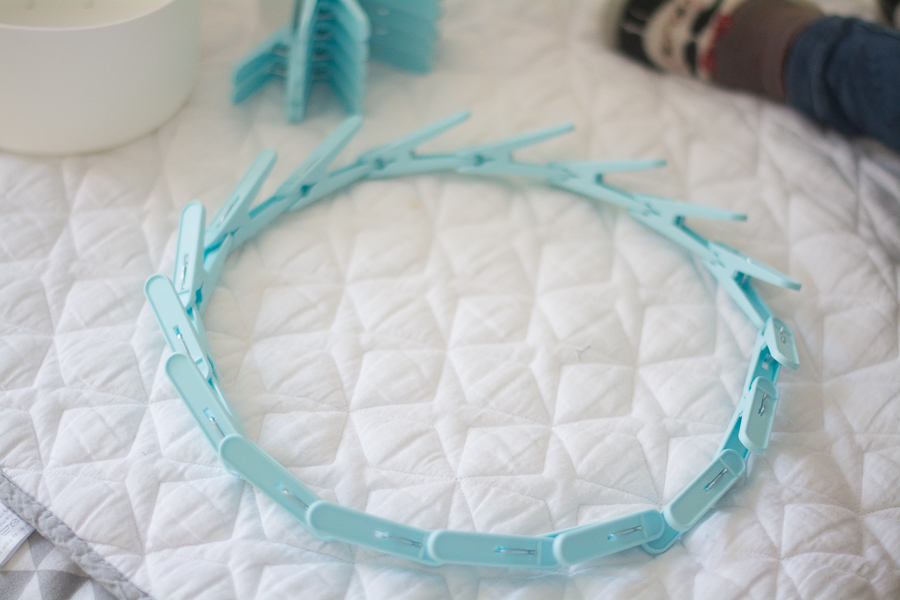 PRZENOSZENIE MAŁYCH RZECZY SPINACZAMIPotrzebujemy:2 małe miseczki postawione najlepiej na tacyspinaczmałe, miękkie przedmioty do przenoszenia (piórka, małe pomoniki)Zadaniem dziecka jest przenoszenie za pomocą spinacza przedmiotów z jednej miski do drugiej.